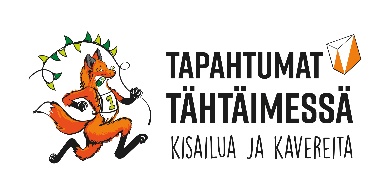 KILPAILUKUTSUSaarijärven Pullistus järjestää Keski-Suomen lasten ja nuorten Kompassi-cupin kolmannen osan Lannevedellä keskiviikkona 15.6.2022 klo 18.00 alkaen. Kisa toteutetaan lähikilpailuna. Lähikilpailussa noudatetaan SSL:n Lähikilpailun sääntöjä ja Suunnistuksen lajisääntöjä siltä osin kuin näissä säännöissä määrätään sekä järjestäjän ohjeita.Sarjat:Pronssikompassi-cup 8 v.: D8RR ja H8RR (Rastireitti, erittäin helppo rata)Pronssikompassi-cup 10 v.: D10RR, H10RR, D10 ja H10 (erittäin helpot radat)Hopeakompassi-cup: D12TR, H12TR, D12, H12 (helppo rata)Kultakompassi-cup: D14, H14 Lisäksi tarjoamme kilpasarjan H16 ja D16RR-rata: maastossa on yhtenäinen muovinauha, jonka varrella rastit ovat. Reitillä on oikaisumahdollisuuksia, joita voi käyttää hyväkseen.TR-rata: radalla on sama muovinauha kuin RR-radalla, mutta rastit sijaitsevat nauhalta sivussa. Viitoitusta voi käyttää hyväkseen, tai suunnistaa rasteille ilman sitä. Maasto: Maasto on keskisuomalaista mäntykangasta. Maastossa on metsäautoteitä ja polkuja sekä hiekkakuoppia. Maasto on hyväkulkuista, ja sopii hyvin lapsille. Ilmoittautuminen:Kompassitapahtumaan osallistuminen edellyttää, että suunnistajalla on voimassa oleva kilpailulisenssi. Kilpasarjoihin ilmoittaudutaan IRMA-palvelun kautta. Ilmoittautumisten oltava perillä viimeistään maanantaina 13.6.2022 kello 24.00 mennessä. Jälki-ilmoittautumisia ei oteta paikan päällä vastaan.Osanottomaksut:Kilpailun osanottomaksu on 10 eur/suunnistaja. Maksu suoritetaan ilmoittautumisen yhteydessä IRMA-palvelussa. Leimaustapa: Käytössä on emit-leimaus. Mikäli kilpailija ei ilmoita emit-numeroaan ilmoittautumisen yhteydessä, järjestäjä varaa vuokrakortin. Vuokrakortin hinta on 2 € (maksu ja nouto infosta). Vuokrakortteja on kuitenkin vain rajallinen määrä. Kadonneesta vuokrakortista peritään 70 €. Mikäli lainaat oman seurasi tai jonkun muun korttia, ilmoita siitä 13.6.2022 mennessä sähköpostilla: jaana_tissari@hotmail.com. Yhdellä kortilla saa juosta vain yksi kilpailija. Lähtö:Ensimmäinen lähtö klo 18.00. Kilpailuohje: Lopullinen kilpailuohje julkaistaan Saarijärven Pullistuksen suunnistusjaoston kilpailusivulla: https://www.pullistus.fi/jaostot/suunnistus/kilpailut/Kartta: Suunnistuskartta mittakaava 1:7500. Kartta päivitetty 5/2022. Kartat ovat muovisuojuksessa.Opastus ja paikoitus: Paikoitus kilpailukeskuksen lähellä tienvarressa. Opastus Lanneveden kylältä. Opastus on paikoillaan klo 16.00 alkaen. Kilpailukeskuksen osoite Lannevedentie 1138, SaarijärviKilpailukeskus: Kilpailukeskuksen osoite on. Kilpailukeskuksessa on info.Toimihenkilöt:Kilpailunjohtaja: Jaana Tissari  0456710840Tuomarineuvosto ja valvoja: Jarmo Puttonen Ratamestari: Timo KulmalaTulospalvelu: Lähtö:Info: 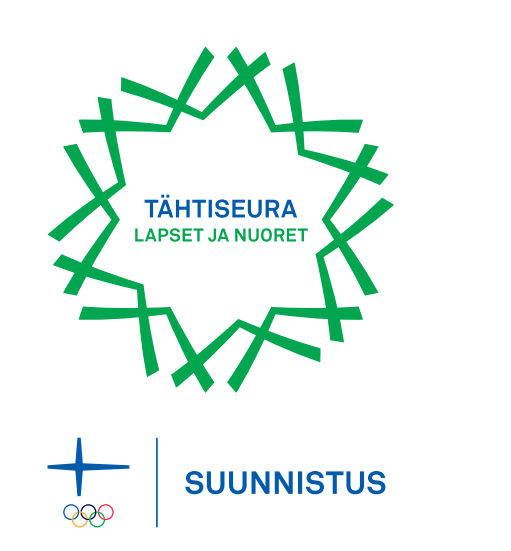 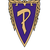 